新 书 推 荐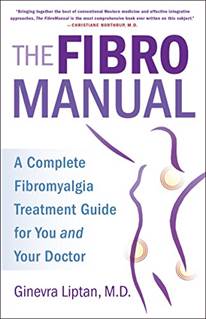 中文书名：《纤维手册:为您和您的医生制作的完整的纤维肌痛症治疗指南》英文书名：THE FIBROMANUAL: A Complete Fibromyalgia Treatment Guide for You and Your Doctor作    者： Ginevra Liptan, MD出 版 社：Ballantine代理公司：Trident/ANA/Cindy Zhang页    数：384页出版时间：2016年5月代理地区：中国大陆、台湾审读资料：电子稿类    型：保健内容简介：纤维肌痛症是女性最终去看医生的最常见的原因之一，也是最不为人所知的原因之一，比咽喉肿痛或尿路感染更常见。据估计，有2%到8%的人会患上这种疾病。尽管有数百万人在与各种症状作斗争——肌肉酸痛、睡眠不好、极度疲劳和被称为“纤维雾”的模糊观念——但他们从医生那里得到的帮助很少。最近的医师调查显示，大多数医生不知道如何帮助他们的纤维肌痛症患者。这让病人拼命地自己去寻找答案，结果不禁令人质疑。利普坦的纤维手册解决了这一问题，为患者提供有准确研究支持的医疗指导，来为治疗这一疾病的医生提供指导。 有效的治疗纤维肌痛症不能没有一个充分了解这一疾病的医生的帮助。然而，疲于奔命的医生往往没有时间去积极寻找新疗法。因此研究必须以其他方式引起他们的注意——即由他们的病人来进行。但大多数病人给他们的医生带来了错误的信息：关于别人的治疗方法的博客文章，来自补充性网站的推荐，或者他们从电视节目中听到的东西。《纤维手册》将使患者为他们的医生提供有针对性的，以证据为基础的信息，同时还提供广泛的自我护理建议和独特的，高质量的医疗指导。作者简介：吉恩夫拉·利普坦博士（Dr. Ginevra Liptan ）是世界上少数专门研究纤维肌痛症的临床专家之一，她自己也是纤维肌痛症患者。她是善心人医院（Legacy Good Samaritan Hospital）内科教学诊所的医学主任，她专注于训练下一代医生治疗纤维肌痛症。她同时还是纤维肌痛症信息基金会（Fibromyalgia Information Foundation）的医学顾问。她之前自己出版的《计算出纤维肌痛症》（Figuring Out Fibromyalgia）一书在非书店销售渠道卖出了11000多本。媒体评价:“将传统西医的精华和有效的综合疗法结合起来，《纤维瘤手册》是这一方面最全面的书。”---克里斯蒂安·诺瑟鲁普医学博士（Christiane Northrup, MD），《纽约时报》畅销书《女性的身体》（Women’s Bodies）和《女性的智慧》（Women’s Wisdom）的作者“《纤维手册》为纤维肌痛症患者提供了切实可行的治疗方案。它包括有价值的，有洞察力的资源，揭示新的综合治疗方案。使用利普坦博士基于科学的治疗方案，纤维肌痛症患者应该对治愈这个疾病有信心。”---简·法维罗（Jan Favero Chambers），国家纤维肌痛和慢性疼痛协会（ the National Fibromyalgia & Chronic Pain Association）主席兼创始人 “《纤维手册》包括了所有对我的纤维肌痛治疗最有效果的小细节——作为一名患者，我花了多年时间才找到这些治疗方法。这本书将是我的学生的必读书目。”---塔米·斯塔克豪斯（Tami Stackelhouse），国际纤维肌痛训练学院（the International Fibromyalgia Coaching Institute）的创始人 “这是一个关于医生如何克服自身纤维肌痛症的鼓舞人心的故事，这本书包含了对医生和病人的重要教训，以及许多实用的建议和优秀的参考资料，如果你想深入研究的话。”---理查德·波德尔 （Richard Podell）医学博士，公共卫生硕士，罗格斯医学院家庭医学和社区健康系临床教授 “一个易于理解和充分参考的指南。读者将找到他们需要的答案，显著改善他们的生活，他们的护理提供者将找到具体的指导方针用于治疗，药物和补充剂的使用。我希望他们能把这本有价值的书通读一遍，以便随时查阅。”---德文·J·斯塔兰尼（Devin J. Starlany），纤维肌痛症和慢性肌筋膜疼痛综合征：生存手册（Fibromyalgia & Chronic Myofascial Pain Syndrome: A Survival Manual）的合著者 “这是一本实用而全新的治疗指南来帮助我们应对所有的纤维肌痛症状，并帮助我们理解治疗不应该‘一刀切’!我每次和我的医疗团队开会都带着这本书。”---梅丽莎·塔瓦尔（Melissa Talwar），国家纤维肌痛症协会患者宣传和交流主任谢谢您的阅读！请将回馈信息发至：张滢（Cindy Zhang)安德鲁·纳伯格联合国际有限公司北京代表处北京市海淀区中关村大街甲59号中国人民大学文化大厦1705室，100872电 话：010-82504506传 真：010-82504200Email:  Cindy@nurnberg.com.cn 网 址: http://www.nurnberg.com.cn 新浪微博：http://weibo.com/nurnberg 豆瓣小站：http://site.douban.com/110577/ 微信订阅号：安德鲁书讯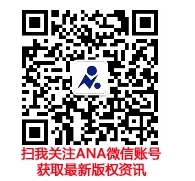 